St. Martin 2020Dieses Jahr mussten wir leider auf unseren alljährlichen großen Martinszug  mit Kapelle über den Rheydter Marktplatz verzichten. Da das Martinsfest eines der beliebtesten Feste für alle Kinder im Mummi ist, konnten wir uns als Team schwer mit dem Gedanken anfreunden, gar nicht zu feiern. Wochen vorher haben unsere Kinder begonnen  Laternen zu basteln und Martinslieder geübt. Am 9.11.2020 durften dann alle Kinder um 16.30 in den Mummi kommen, um dort mit den gebastelten Laternen über das Außengelände und durch die Kita zu ziehen und im Anschluss gemeinsam warmen Kakao zu trinken. Als Überraschungsgast hatten wir einen St. Martin mit seinem Pferd, der die Martinstüten an die Kinder verteilt hat. Die Kinder waren alle das erste mal so spät ohne ihre Eltern im Mummi und haben das etwas andere Martinsfest genossen. Auch wir als Team empfanden es als schöne Alternative.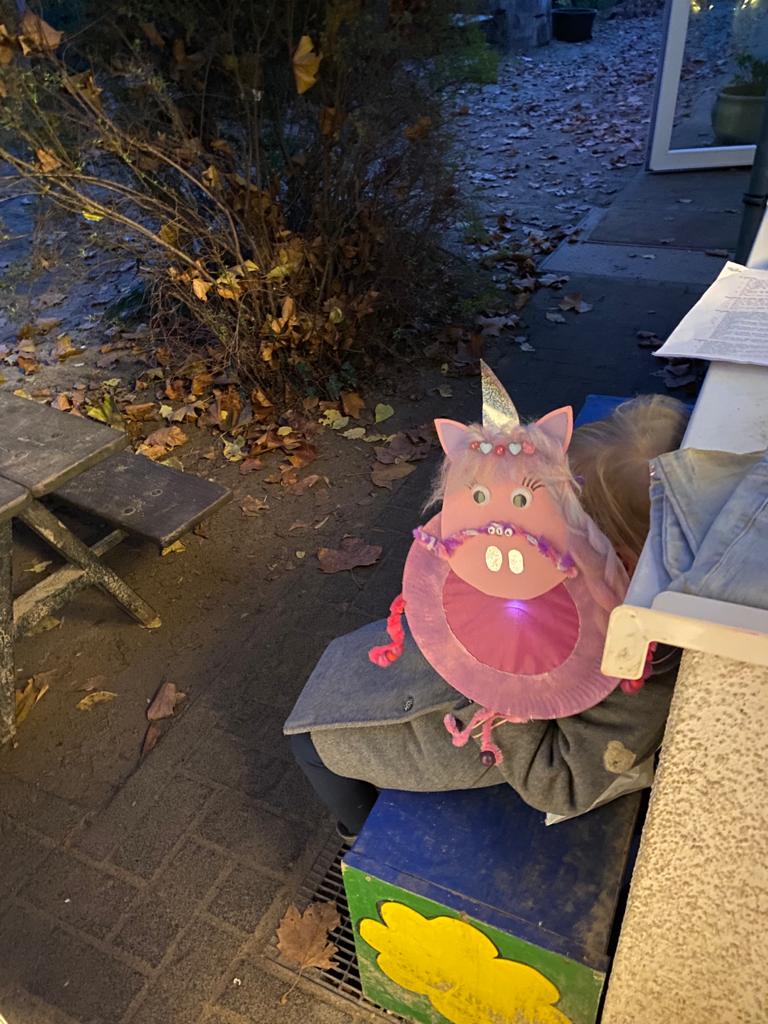 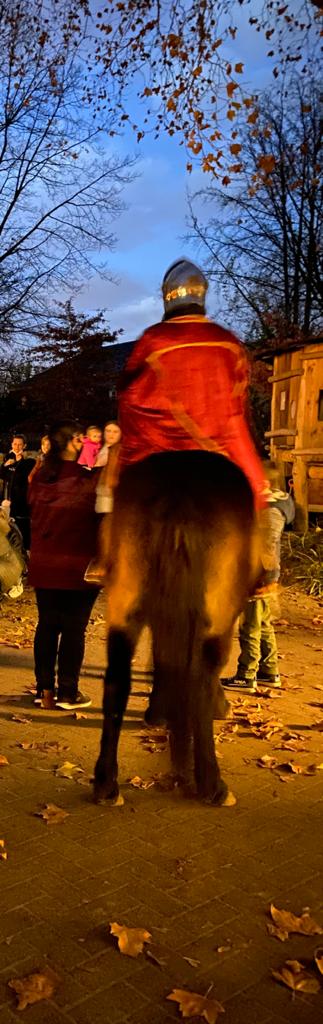 